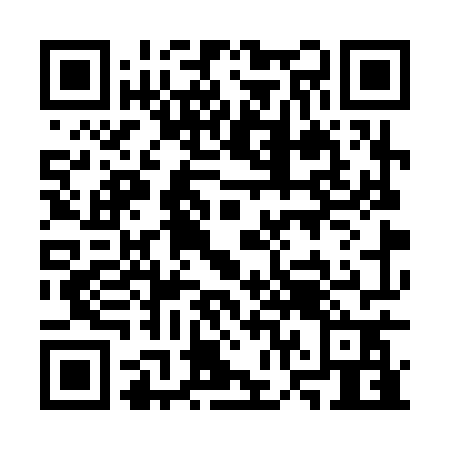 Ramadan times for Altstockach, GermanyMon 11 Mar 2024 - Wed 10 Apr 2024High Latitude Method: Angle Based RulePrayer Calculation Method: Muslim World LeagueAsar Calculation Method: ShafiPrayer times provided by https://www.salahtimes.comDateDayFajrSuhurSunriseDhuhrAsrIftarMaghribIsha11Mon4:494:496:3312:223:326:126:127:5012Tue4:474:476:3112:223:336:136:137:5113Wed4:454:456:2912:213:346:156:157:5314Thu4:424:426:2712:213:356:166:167:5515Fri4:404:406:2512:213:366:186:187:5616Sat4:384:386:2212:203:376:196:197:5817Sun4:364:366:2012:203:386:216:217:5918Mon4:334:336:1812:203:396:226:228:0119Tue4:314:316:1612:203:406:246:248:0320Wed4:294:296:1412:193:406:256:258:0421Thu4:274:276:1212:193:416:276:278:0622Fri4:244:246:1012:193:426:286:288:0823Sat4:224:226:0812:183:436:306:308:0924Sun4:204:206:0612:183:446:316:318:1125Mon4:174:176:0412:183:456:336:338:1326Tue4:154:156:0212:183:456:346:348:1527Wed4:134:136:0012:173:466:366:368:1628Thu4:104:105:5812:173:476:376:378:1829Fri4:084:085:5612:173:486:386:388:2030Sat4:054:055:5412:163:496:406:408:2231Sun5:035:036:521:164:497:417:419:231Mon5:005:006:501:164:507:437:439:252Tue4:584:586:481:154:517:447:449:273Wed4:564:566:451:154:517:467:469:294Thu4:534:536:431:154:527:477:479:315Fri4:514:516:411:154:537:497:499:336Sat4:484:486:391:144:547:507:509:357Sun4:464:466:371:144:547:517:519:378Mon4:434:436:351:144:557:537:539:389Tue4:404:406:331:134:567:547:549:4010Wed4:384:386:311:134:567:567:569:42